Essay1. Menurut anda, apa yang dimaksud dengan port based VLAN?ANS: 2. Menurut anda, apa keuntungan yang didapat sehingga suatu jaringan perlu dilakukan konfigurasi VLAN? Jelaskan!ANS:3. Perhatikan gambar berikut!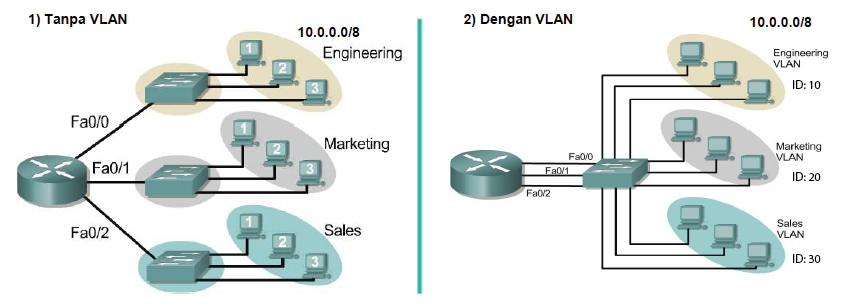 Dari gambar di atas, tariklah kesimpulan perbedaan jaringan tanpa dan dengan VLAN menurut anda! ANS: 4. Perhatikan gambar berikut!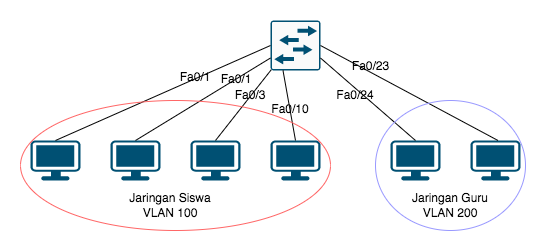 Tuliskan perintah CLI pada perangkat Switch untuk melakukan konfigurasi keanggotaan VLAN pada topologi jaringan di atas!ANS: 5. Perhatikan gambar berikut!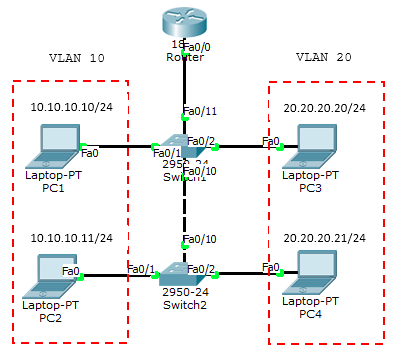 Tuliskan perintah CLI pada perangkat Router untuk melakukan konfigurasi alamat IP pada sub interface Fa0/0.10 untuk topologi jaringan Inter-VLAN Routing metode ROAS di atas!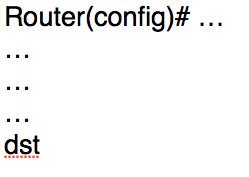 ANS: